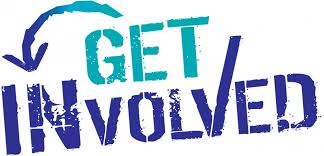 ’19-’20 Meeting Dates:September 10October 8November 12December 10January 7February 11March 10April 14May 12
